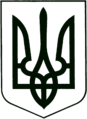    УКРАЇНА
МОГИЛІВ-ПОДІЛЬСЬКА МІСЬКА РАДА
ВІННИЦЬКОЇ ОБЛАСТІ                                                           РІШЕННЯ №506                                             Про затвердження Програми           «Територіальна оборона на території Могилів-Подільської міської                                             територіальної громади» на 2022-2025 роки  Відповідно до п. 22 ч. 1 ст. 26 Закону України «Про місцеве самоврядування в Україні», Закону України «Про оборону України», ст.ст. 14, 23 Закону України «Про основи національного спротиву», Положення про добровольчі формування територіальних громад, затверджене постановою Кабінету Міністрів України від 29 грудня 2021 року №1449, Порядку організації, забезпечення та проведення підготовки добровольчих формувань територіальних громад до виконання завдань територіальної оборони, затвердженого постановою Кабінету Міністрів України від 29 грудня 2021 року №1447, статтями 85, 91 Бюджетного кодексу України, з метою сприяння обороноздатності та мобілізаційній готовності держави, -  міська рада ВИРІШИЛА:	1. Затвердити Програму «Територіальна оборона на території Могилів-Подільської міської територіальної громади» на 2022-2025 роки (далі - Програма) згідно з додатком, що додається.  2. Фінансово-економічному управлінню міської ради (Ротар В.І.) забезпечити фінансування заходів, передбачених Програмою в межах наявного фінансового ресурсу.   3. Контроль за виконанням даного рішення покласти на першого заступника міського голови Безмещука П.О. та на постійні комісії міської ради з питань фінансів, бюджету, планування соціально-економічного розвитку, інвестицій та міжнародного співробітництва (Трейбич Е.А.), з питань прав людини, законності, депутатської діяльності, етики та регламенту (Грабар С.А.). Міський голова				                  Геннадій ГЛУХМАНЮК                                                                                                        Додаток                                                                                               до рішення 16 сесії                                                                                                     міської ради 8 скликання                                                                                       від 15.02.2022 року №506Програма «Територіальна оборона на території Могилів – Подільської міської територіальної громади»на 2022-2025 роки2022 рікЗМІСТПаспортПрограми «Територіальна оборона на території Могилів-Подільської міської територіальної громади» на 2022-2025 рокиІ. Загальна характеристика Програми 	Програма «Територіальна оборона на території Могилів-Подільської міської територіальної громади» на 2022-2025 роки (далі - Програма) розроблена відповідно до законів України «Про місцеве самоврядування в Україні», «Про оборону України», ст.ст. 14, 23 Закону України «Про основи національного спротиву», Положення про добровольчі формування територіальних громад, затверджене постановою Кабінету Міністрів України від 29 грудня 2021 року №1449, Порядку організації, забезпечення та проведення підготовки добровольчих формувань територіальних громад до виконання завдань територіальної оборони, затвердженого постановою Кабінету Міністрів України від 29 грудня 2021 року №1447, статтями 85, 91 Бюджетного кодексу України.   Розробником Програми є Могилів-Подільська міська рада.   Відповідальним виконавцем Програми є командування військової частини А7338.ІІ. Визначення проблеми, на розв’язання якої спрямована Програма 	Програма розроблена у зв’язку з ускладненням внутрішньополітичної ситуації, зростанням соціальної напруги в країні та зростанням зовнішніх загроз щодо захоплення територій України. Прийняття Програми направлене на підготовку до ведення територіальної оборони на території громади, забезпечення виконання основних завдань територіальної оборони щодо охорони важливих (стратегічних) об’єктів і комунікацій, органів державної влади, території і населення громади, боротьби з диверсійними та іншими незаконно створеними озброєними формуваннями, а також, підтримання безпеки і правопорядку.  З причини недостатнього наповнення та дефіциту державного бюджету виникає потреба у здійсненні додаткового фінансування створених підрозділів з місцевих бюджетів та інших джерел, не заборонених законодавством.ІІІ. Мета Програми         Метою Програми є здійснення заходів щодо матеріально-технічного забезпечення потреб особового складу підрозділу територіальної оборони засобами захисту та зв’язку, предметами речового майна і спорядження для підтримання боєготовності та ефективного виконання завдань щодо захисту державного суверенітету і незалежності держави, охорони важливих (стратегічних) об’єктів і комунікацій, органів державної влади, території і населення громади, боротьби з диверсійними та іншими незаконно створеними озброєними формуваннями, а також підтримання безпеки і правопорядку.ІV. Обґрунтування шляхів і засобів розв’язання проблеми, обсягів та джерел фінансування, строки виконання ПрограмиПрограма передбачає комплексне розв’язання проблем матеріально- технічного забезпечення особового складу підрозділів територіальної оборони засобами захисту та зв’язку, предметами речового майна і спорядження згідно з потребами.Виконання Програми забезпечить обладнання, утримання, капітальний та поточний ремонт будівель, споруд, службової території, приміщень, інженерних мереж (систем) в місцях постійної дислокації кадру військової частини А7338, забезпечення її життєдіяльності.Придбання військового майна, спеціальних засобів, спорядження, автотранспорту, засобів зв’язку, оргтехніки засобів для оснащення режимних приміщень, пально-мастильних матеріалів та інших матеріально-технічних засобів для потреб службової діяльності батальйону територіальної оборони.Здійснить підтримку формування підрозділів територіальної оборони та проведення навчальних зборів (обладнання місць формування, зберігання зброї та боєприпасів, забезпечення речовим майном, харчуванням, оплата транспортних послуг перевезення учасників навчань та особового складу під час проведення навчальних зборів з підрозділами територіальної оборони, оплата послуг автомобільних вантажних перевезень матеріально-технічних засобів для забезпечення проведення навчальних зборів).Фінансування Програми здійснюватиметься за рахунок коштів передбачених у бюджеті громади в межах наявного фінансового ресурсу та інших джерел, не заборонених законодавством, виходячи з конкретних завдань.Програма розрахована на 2022-2025 роки і виконується в чотири етапи: перший етап – 2022 рік, другий - 2023 рік, третій - 2024 рік, четвертий – 2025 рік.Ресурсне забезпечення Програми «Територіальна оборона на території Могилів-Подільської міської територіальної громади» на 2022-2025 роки                                                                                                      тис. грнV. Напрями діяльності і заходи Програми	Програмою передбачається здійснити ряд завдань та заходів щодо матеріально-технічного забезпечення підрозділів територіальної оборони, поточного ремонту та обладнання приміщення для їх розміщення та несення служби згідно з додатком, що додається.	Реалізація заходів Програми дасть змогу забезпечити особовий склад підрозділу територіальної оборони необхідними засобами та майном згідно з потребами.VІ. Результативні показники (критерії оцінки ефективності виконання заходів Програми)	Результативним показником ефективності виконання заходів Програми є повне забезпечення матеріально-технічними засобами підрозділу територіальної оборони згідно з потребами з метою виконання в повному обсязі завдань, покладених на дані формування.VІІ. Оцінка ефективності виконання заходів ПрограмиВиконання заходів Програми дозволить:- підвищити обороноздатність держави;- забезпечити підсилення охорони важливих (стратегічних) об’єктів і комунікацій,   органів державної влади та місцевого самоврядування, території і населення       громади;- ефективно боротися з диверсійними та іншими незаконно створеними   озброєними формуваннями;- підтримувати безпеку і правопорядок на території населених пунктів громади;- зменшити кількість загиблих та постраждалих серед мирного населення;- в повному обсязі оснастити формування підрозділу територіальної оборони.  VІІІ. Система управління та контролю за ходом виконання Програми	Органом управління Програмою є голова Могилів-Подільської міської територіальної громади, який в межах повноважень здійснює координацію і контроль за ходом виконання Програми. Відповідальним за надання звітних матеріалів є командування військової частини А7338.Контроль за використанням бюджетних коштів, спрямованих на забезпечення виконання Програми покладається на постійну комісію міської ради з питань фінансів, бюджету, планування соціально-економічного розвитку, інвестицій та міжнародного співробітництва (Трейбич Е.А.).        Секретар міської ради                                                   Тетяна БОРИСОВА                                                                                                                                                                      Додаток до ПрограмиНапрями діяльності та заходи Програми     «Територіальна оборона на території Могилів-Подільської міської територіальної громади» на 2022-2025 роки                 Секретар міської ради                                                                                                          Тетяна БОРИСОВАВід 15.02.2022р.16 сесії8 скликання1. Паспорт Програми 2. Загальна характеристика Програми 3. Визначення проблеми, на розв’язання якої спрямована Програма4. Мета Програми5. Обґрунтування шляхів і засобів розв’язання проблеми, обсягів та        джерел фінансування, строки виконання Програми 6. Напрями діяльності і заходи Програми7. Результативні показники 8. Оцінка ефективності виконання заходів Програми9. Система управління та контролю за ходом виконання Програми Додатки1.Ініціатор розроблення ПрограмиМогилів-Подільська міська рада 2.Розробник ПрограмиУправління Могилів-Подільської міської ради з питань надзвичайних ситуацій, оборонної, мобілізаційної роботи та взаємодії з правоохоронними органами3.Співрозробник ПрограмиКомандування військової частини А73384.Відповідальний виконавець ПрограмиКомандування військової частини А7338, квартирно-експлуатаційний відділ м. Вінниця, Вінницький обласний територіальний центр комплектування та соціальної підтримки5.Термін реалізації Програми2022-2025 роки5.1.Етапи виконання Програми (для довгострокових програм) І етап - 2022 р.ІІ етап - 2023 р.ІІІ етап - 2024 р.IV етап - 2025 р.6.Перелік місцевих бюджетів, які беруть участь у виконанні ПрограмиБюджет Могилів-Подільської міської територіальної громади7.Загальний обсяг фінансових ресурсів, необхідних для реалізації Програми, всього, у тому числі:Всього – 4000,0 тис. грн, в тому числі:2022 р. – 1000,0 тис. грн,2023 р. – 1000,0 тис. грн,2024 р. – 1000,0 тис. грн,2025 р. – 1000,0 тис. грн.7.1.Коштів бюджету Могилів – Подільської міської територіальної громадиВсього – 4000,0 тис. грн, в тому числі:2022 р. – 1000,0 тис. грн,2023 р. – 1000,0 тис. грн,2024 р. – 1000,0 тис. грн,2025 р. – 1000,0 тис. грн.7.2. Коштів інших джерел, не заборонених законодавством-Обсяг коштів, які пропонується залучити на виконання ПрограмиЕтапи виконання ПрограмиЕтапи виконання ПрограмиЕтапи виконання ПрограмиЕтапи виконання ПрограмиВсього витрат на виконання ПрограмиОбсяг коштів, які пропонується залучити на виконання ПрограмиІ етапІІ етапІІІ етапIV етапВсього витрат на виконання ПрограмиОбсяг коштів, які пропонується залучити на виконання Програми2022 р.2023 р.2024 р.2025 р.Всього витрат на виконання ПрограмиОбсяг ресурсів усього, у тому числі:1000,01000,01000,01000,0- районний бюджет, - бюджет Могилів -   Подільської міської   територіальної   громади,1000,01000,01000,01000,0- кошти інших   джерел, не   заборонених   законодавством.----№з/пПерелік заходів ПрограмиСтроквиконаннязаходуВиконавціДжерелафінансуванняОрієнтовні обсяги фінансування (вартість), тис. гривеньОчікуванийрезультат1.Обладнання, утримання, капітальний та поточний ремонт будівель, споруд, службової території, приміщень (місць зберігання зброї та боєприпасів),  інженерних мереж (систем) в місцях постійної дислокації кадру військової частини А73382022-2025  рокиКомандування військової частини А7338Бюджет Могилів – Подільської міської територіальної громади200,0Забезпечення придбання предметів довгострокового користування2.Придбання військового майна, спеціальних: засобів, спорядження для потреб службової діяльності батальйону територіальної оборони2022-2025  рокиКомандування військової частини А7338Бюджет Могилів – Подільської міської територіальної громади50,0Забезпечення придбання речового майна та спорядження3.Придбання автотранспорту для потреб службової діяльності батальйону територіальної оборони2022-2025  рокиКомандування військової частини А7338Бюджет Могилів – Подільської міської територіальної громади500,0Забезпечення придбання предметів довгострокового користування4.Придбання засобів зв’язку, оргтехніки засобів для оснащення режимних приміщень батальйону територіальної оборони2022-2025  рокиКомандування військової частини А7338Бюджет Могилів – Подільської міської територіальної громади50,0Забезпечення придбання предметів довгострокового користування5.Придбання пально-мастильних матеріалів для потреб службової діяльності батальйону територіальної оборони2022-2025  рокиКомандування військової частини А7338Бюджет Могилів – Подільської міської територіальної громади50,0Забезпечення придбання предметів довгострокового користування6.Придбання інших матеріально-технічних засобів для потреб службової діяльності батальйону територіальної оборони2022-2025  рокиКомандування військової частини А7338Бюджет Могилів – Подільської міської територіальної громади10,0Забезпечення придбання предметів довгострокового користування7.Забезпечення харчування батальйону територіальної оборони на час проведення планової зборової підготовки та виконання завдань за призначенням2022-2025  рокиКомандування військової частини А7338Бюджет Могилів – Подільської міської територіальної громади40,0Забезпечення харчування батальйону територіальної оборони8.Забезпечення транспортних витрат (паливо, мастила) батальйону територіальної оборони на час проведення планової зборової підготовки та виконання завдань за призначенням2022-2025  рокиКомандування військової частини А7338Бюджет Могилів – Подільської міської територіальної громади100,0Забезпечення функціонуваннябатальйону територіальної оборониВсього бюджет Могилів – Подільської міської територіальної громади:Всього бюджет Могилів – Подільської міської територіальної громади:4000,0У т.ч. У т.ч. 2022 р.2022 р.1000,02023 р.2023 р.1000,02024 р.2024 р.1000,02025 р.2025 р.1000,0